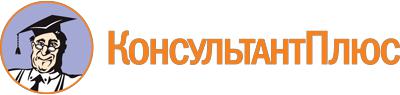 "Методические рекомендации об использовании устройств мобильной связи в общеобразовательных организациях"(утв. Роспотребнадзором N МР 2.4.0150-19, Рособрнадзором N 01-230/13-01 14.08.2019)(вместе с "Результатами исследований, показавших отрицательные последствия использования устройств мобильной связи на здоровье детей","Памяткой для обучающихся, родителей и педагогических работников по профилактике неблагоприятных для здоровья и обучения детей эффектов от воздействия устройств мобильной связи")Документ предоставлен КонсультантПлюсwww.consultant.ruДата сохранения: 21.08.2019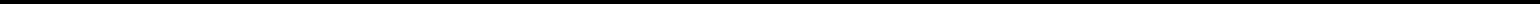 УтверждаюРуководитель Федеральной службыпо надзору в сфере защиты правпотребителей и благополучия человекаА.Ю.ПОПОВА14.08.2019 N МР 2.4.0150-19Руководитель Федеральной службыпо надзору в сфере образования и наукиС.С.КРАВЦОВ14.08.2019 N 01-230/13-01МЕТОДИЧЕСКИЕ РЕКОМЕНДАЦИИ ОБ ИСПОЛЬЗОВАНИИ УСТРОЙСТВ МОБИЛЬНОЙ СВЯЗИ В ОБЩЕОБРАЗОВАТЕЛЬНЫХ ОРГАНИЗАЦИЯХМетодические рекомендации об использовании устройств мобильной связи в общеобразовательных организацияхРазработаны:Роспотребнадзор (Шевкун И.Г., Кузьмин С.В., Яновская Г.В.); ФБУН "Новосибирский НИИ гигиены" Роспотребнадзора (Новикова И.И., Ерофеев Ю.В.); Управление Роспотребнадзора по Новосибирской области (Щербатов А.Ф.); ФБУЗ "Центр гигиены и эпидемиологии по Новосибирской области (Семенова Е.В.), Управление Роспотребнадзора по Омской области (Крига А.С., Бойко М.Н.);Минпросвещения России (Синюгина Т.Ю., Садовникова Ж.В.);Рособрнадзор (Кравцов С.С., Музаев А.А., Семченко Е.Е., Смирнова П.П.);ФГБУ Российская академия образования (Зинченко Ю.П., Цветкова Л.А., Малых С.Б.);ФГБОУ ВО "Новосибирский государственный медицинский университет" Минздрава России (Шпагина Л.А.);ФГБНУ "НИИ медицины труда имени академика Измерова Н.Ф. (Рубцова Н.Б.).Методические рекомендацииоб использовании устройств мобильной связиобщеобразовательных организациях (далее - Методические рекомендации)Общие положенияЦелью	настоящих	Методических	рекомендаций	является	определение	порядкаКонсультантПлюс	www.consultant.ru	Страница 2 из 8надежная правовая поддержкаиспользования устройств мобильной связи в образовательных организациях Российской Федерации, реализующих образовательные программы начального общего, основного общего и среднего общего образования (далее - образовательные организации, общеобразовательные программы) с целью профилактики нарушений здоровья обучающихся, повышения эффективности образовательного процесса.Международный опыт регламентации требованийрежиму использования устройств мобильной связиобразовательных организацияхАнализ международного опыта показал, что ранний возраст начала использования устройств мобильной связи и длительные накопленное время их использования являются факторами, ведущим к нарушениям психики, что проявляется у ребенка гиперактивностью, повышенной раздражительностью, снижением долговременной памяти и умственной работоспособности, нарушением коммуникативных способностей, расстройством сна <1>.--------------------------------<1> Nathanson A.I., Alade F., Sharp M.L., Rasmussen E.E., Christy K. The relation between television exposure and executive function among preschoolers//Dev. Psychol. 2014. N 50. P. 1497 - 1506; https://www.frontiersin.org/articles/10.3389/fpsyg.2017.01833/full; Pagani L.S., Fitzpatrick C., Barnett T.A., Dubow E. Prospective associations between early childhood television exposure and academic, psychosocial, and physical well-being by middle childhood//Arch. Pediatr. Adolesc. Med. 2010. T. 164. P. 425 - 431; https://jamanetwork.com/journals/jamapediatrics/article-abstract/383160; Moreira, G.A., Pradella-Hallinan M. Sleepiness in Children//Sleep Med. Clin. 2017. N 12. P. 407 - 413; https://www.ncbi.nlm.nih.gov.Чрезмерная эмоциональная и психическая стимуляция от использования электронных средств массовой информации вызывает у детей состояние психологической и физиологической гипервозбужденности перед сном.Исследования, представленные в работах российских ученых, выявили негативные реакции у детей, использующих мобильные телефоны в образовательной организации, существенно отличающие их от сверстников, не использующих мобильные устройства. Негативные реакции проявлялись в виде ослабления смысловой памяти, снижения внимания, скорости аудиомоторной реакции, нарушений фонематического восприятия, раздражительности, нарушений сна.Проведенные исследования свидетельствуют об отрицательной зависимости времени пользования смартфоном и успеваемостью у обучающихся: чем больше времени ежедневно он тратит на смартфон, тем хуже справляется с учебными тестами. Таким образом, интенсивное использование телефона даже для решения учебных задач может отрицательно сказываться на учебной деятельности. Объяснение полученной зависимости исследователи связывают с феноменом многозадачности. Многофункциональность телефона, наличие множества приложений неизбежно создают ситуацию многозадачности, требующую постоянных переключений с одного вида активности на другой, в том числе в процессе обучения. Это ведет к ухудшению усвоения материала и снижению успеваемости.Для оценки роли использования смартфонов в учебной деятельности в Великобритании былоКонсультантПлюс	www.consultant.ru	Страница 3 из 8надежная правовая поддержкапроведено исследование, которое показало, что запрет на использование телефона в школе у 16-летних школьников повышает успешность сдачи тестов на 6,4%.Австралии, Бельгии, Великобритании, Канаде, Малайзии, Нигерии, Франции, Узбекистане, Уганде по результатам исследований выработаны рекомендации по режиму использования устройств мобильной связи детьми, в том числе в образовательных учреждениях.Так, во Франции принят закон, запрещающий в школах все виды мобильных телефонов, а также планшеты и смарт-часы <2>.--------------------------------<2>http://www.legifrance.gouv.fr/affichTexte.do?cidTexte=JORFTEXT000037284333&dateTexte=&categorieLien=id; https: //www.theguardian.com/world/2018/jun/07/french-school-students-to-be-banned-from-using-mobile-pho nes.Бельгии <3> и Великобритании <4> вопрос запрета на использование мобильных телефонов решается по каждой школе индивидуально. Общего разрешительного или запретительного правила не установлено.--------------------------------<3> https://ru.euronews.com/2018/09/03/ru-school-phones.<4>https://www.theguardian.com/education/2015/may/16/schools-mobile-phones-academic-results.2019 года запрещено пользоваться мобильными телефонами в школах провинции Онтарио (Канада) <5> и в штате Новый Южный Уэльс (Австралия) <6>.--------------------------------<5> https://www.oxfordlearning.com/should-cell-phones-be-allowed-classrooms/.<6>https://kidspot.co.nz/school-age/back-to-school/should-mobile-phones-be-banned-from-schools/.Запрещено пользоваться мобильными телефонами с 2012 года в Малайзии и Нигерии, с 2013 года - в Уганде <7>.--------------------------------<7> https://blogs.worldbank.org/edutech/banning-and-unbanning-phones-schools.Рекомендации по упорядочению использования устройств мобильной связи в образовательных организацияхКонсультантПлюс	www.consultant.ru	Страница 4 из 8надежная правовая поддержкацелях минимизации вредного воздействия на детей устройств мобильной связи органам государственной власти субъектов Российской Федерации в сфере образования, местного самоуправления муниципальных районов и городских округов в сфере образования общеобразовательным организациям рекомендуется:рассмотреть вопрос об ограничении использования мобильных устройств связи в образовательной организации обучающимися, за исключением детей, нуждающихся в пользовании такими устройствами по состоянию здоровья (мониторинг сахара крови при сахарном диабете 1 типа и др.), а также педагогическими работниками и родителями в целях снижения рисков нанесения вреда здоровью и развитию детей в связи с использованием устройств мобильной связи;проводить регулярную информационно-просветительскую и разъяснительную работу с руководителями образовательных организаций, педагогическими работниками (в том числе через курсы повышения квалификации с привлечением квалифицированных специалистов), родителями (законными представителями) и обучающимися о рисках здоровью от воздействия электромагнитного излучения, генерируемого устройствами мобильной связи, о возможных негативных последствиях и эффективности учебного процесса при неупорядоченном использовании устройств мобильной связи в образовательном процессе; включить в метапредметные результаты основных образовательных программ школ вопросы формирования знаний и навыков по соблюдению правил безопасности в современной цифровой среде; разрабатывать памятки, инструкции, иные средства наглядной агитации по разъяснению порядка упорядочения использования устройств мобильной связи в образовательной организации для педагогических работников, родителей и обучающихся;обеспечить психолого-педагогическое сопровождение процесса, связанного с ограничением использования устройств мобильной связи в образовательной организации;предусмотреть для всех участников образовательного процесса целесообразность перевода устройств мобильной связи в режим "без звука" при входе в образовательную организацию (в том числе с исключением использования режима вибрации из-за возникновения фантомных вибраций);информировать родителей и обучающихся об их ответственности за сохранность личных устройств мобильной связи в общеобразовательной организации;предусмотреть места хранения во время образовательного процесса устройств мобильной связи обучающихся (при наличии такой возможности и необходимости);ограничить использование обучающимися устройств мобильной связи во время учебного процесса;учитывать необходимость использования имеющихся ресурсов образовательной организации или ресурсов иных организаций (в рамках сетевой формы) при выборе образовательных технологий и методик, в том числе для использования доступа обучающихся к их учетной записи в случае перехода в школе на электронные дневники, без использования личных устройств мобильной связи обучающихся;КонсультантПлюс	www.consultant.ru	Страница 5 из 8надежная правовая поддержкапроводить мероприятия, направленные на воспитание культуры использования устройств мобильной связи у всех участников образовательного процесса, с использованием воспитательного потенциала совместной работы (педагогического коллектива с детьми, старшеклассников с младшими детьми) в части воспитания культуры использования устройств мобильной связи;обеспечить согласование с родителями вопросов коммуникации родителей с обучающимисяслучае возникновения необходимости, внештатной ситуации;определить лиц, организующих выполнение мероприятий с обучающимися и их родителями по выработке культуры безопасной эксплуатации устройств мобильной связи, профилактике неблагоприятных для здоровья и обучения детей эффектов; за соблюдение установленного порядка; хранение устройств мобильной связи;использовать время перемен для общения, активного отдыха обучающихся между уроками (занятиями), восполнения их физиологической потребности в двигательной активности с учетом возрастных норм; при необходимости - использование на переменах устройств мобильной связи по прямому назначению (для звонка, смс-сообщения);осуществлять мониторинг и анализ работы образовательных организаций по упорядочению использования участниками образовательного процесса устройств мобильной связи с целью профилактики неблагоприятных для здоровья и обучения детей эффектов, повышения эффективности образовательного процесса и воспитания;распространить Памятки для обучающихся, родителей и педагогических работников по профилактике неблагоприятных для здоровья и обучения детей эффектов от воздействия устройств мобильной связи (Приложение 2).Приложение 1РЕЗУЛЬТАТЫИССЛЕДОВАНИЙ, ПОКАЗАВШИХ ОТРИЦАТЕЛЬНЫЕ ПОСЛЕДСТВИЯИСПОЛЬЗОВАНИЯ УСТРОЙСТВ МОБИЛЬНОЙ СВЯЗИ НА ЗДОРОВЬЕ ДЕТЕЙКонсультантПлюс	www.consultant.ru	Страница 6 из 8надежная правовая поддержканадежная правовая поддержкарабочей памяти и более низкими результатамистандартизированных тестовПриложение 2ПАМЯТКАДЛЯ ОБУЧАЮЩИХСЯ, РОДИТЕЛЕЙ И ПЕДАГОГИЧЕСКИХ РАБОТНИКОВ ПО ПРОФИЛАКТИКЕ НЕБЛАГОПРИЯТНЫХ ДЛЯ ЗДОРОВЬЯ И ОБУЧЕНИЯ ДЕТЕЙ ЭФФЕКТОВ ОТ ВОЗДЕЙСТВИЯ УСТРОЙСТВ МОБИЛЬНОЙ СВЯЗИИсключение ношения устройств мобильной связи на шее, поясе, в карманах одежды с целью снижения негативного влияния на здоровье.Максимальное сокращение времени контакта с устройствами мобильной связи.Максимальное удаление устройств мобильной связи от головы в момент соединения и разговора (с использованием громкой связи и гарнитуры).Максимальное ограничение звонков с устройств мобильной связи в условиях неустойчивого приема сигнала сотовой связи (автобус, метро, поезд, автомобиль).Размещение устройств мобильной связи на ночь на расстоянии более 2 метров от головы.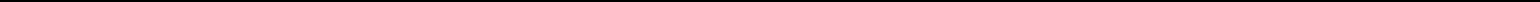 КонсультантПлюс	www.consultant.ru	Страница 8 из 8надежная правовая поддержка"Методические рекомендации об использовании устройств мобильной связи вДокумент предоставлен КонсультантПлюсобщеобразовательных организациях"Документ предоставлен КонсультантПлюсобщеобразовательных организациях"Дата сохранения: 21.08.2019(утв. Роспотре...Дата сохранения: 21.08.2019(утв. Роспотре..."Методические рекомендации об использовании устройств мобильной связи вДокумент предоставлен КонсультантПлюсобщеобразовательных организациях"Документ предоставлен КонсультантПлюсобщеобразовательных организациях"Дата сохранения: 21.08.2019(утв. Роспотре...Дата сохранения: 21.08.2019(утв. Роспотре..."Методические рекомендации об использовании устройств мобильной связи вДокумент предоставлен КонсультантПлюсобщеобразовательных организациях"Документ предоставлен КонсультантПлюсобщеобразовательных организациях"Дата сохранения: 21.08.2019(утв. Роспотре...Дата сохранения: 21.08.2019(утв. Роспотре..."Методические рекомендации об использовании устройств мобильной связи вДокумент предоставлен КонсультантПлюсобщеобразовательных организациях"Документ предоставлен КонсультантПлюсобщеобразовательных организациях"Дата сохранения: 21.08.2019(утв. Роспотре...Дата сохранения: 21.08.2019(утв. Роспотре..."Методические рекомендации об использовании устройств мобильной связи вДокумент предоставлен КонсультантПлюсобщеобразовательных организациях"Документ предоставлен КонсультантПлюсобщеобразовательных организациях"Дата сохранения: 21.08.2019(утв. Роспотре...Дата сохранения: 21.08.2019(утв. Роспотре...ИсследователиОтрицательные эффектыBurnett and Lee, 2005Использование навигационной системысмартфона ухудшает построение когнитивнойпространственной картыDay J.J et al., 2007Формирование психологической зависимостиOphir et al., 2009Работают хуже в парадигме переключения"Методические рекомендации об использовании устройств мобильной связи вДокумент предоставлен КонсультантПлюсобщеобразовательных организациях"Документ предоставлен КонсультантПлюсобщеобразовательных организациях"Дата сохранения: 21.08.2019(утв. Роспотре...Дата сохранения: 21.08.2019(утв. Роспотре...задач из-за ограниченной способностиотфильтровывать помехиЧерненков Ю.В. и др., 2009;Гиперактивность, повышеннаяPagani L.S. et al., 2010;раздражительность, снижение умственнойNathanson A.I. et al., 2014;работоспособности, долговременной памяти,Moreira, G.A et al., 2017;расстройства сна, нарушения коммуникативныхрасстройства сна, нарушения коммуникативныхГригорьев Ю.Г. и др., 2017способностей, склонность к депрессивнымсостояниямPanda N. et al., 2010Нарушения фонематического восприятияSparrow et al., 2011Запоминают не саму информацию, а место, гдеЗапоминают не саму информацию, а место, гдеэта информация может быть доступнаLu M. et al., 2012Риски доброкачественных и злокачественныхL. Hardell et al., 2013опухолей головного мозга, слухового нерваRalph et al., 2013Более высокие уровни ежедневных сбоеввниманияThornton et al., 2014"Простое присутствие" сотового телефонаможет привести к снижению внимания иухудшению выполнения задач, особенно длязадач с высокими когнитивными требованиямизадач с высокими когнитивными требованиямиLepp et al., 2014Положительная корреляция междуиспользованием смартфона и беспокойствомOwens, J.A. et al., 2014Задержка начала сна, сокращение ночного сна,прерывистый сон, дневная сонливостьStothartet al., 2015При выполнении задачи, требующей внимания,При выполнении задачи, требующей внимания,уведомления по мобильному телефонувызывают сбои в производительности, сходныевызывают сбои в производительности, сходныепо величине с активным использованиемтелефонаBarr et al., 2015Большее использования смартфона коррелируетБольшее использования смартфона коррелируетс более интуитивным и менее аналитическиммышлениемMoisala et al., 2016;При наличии раздражителей, отвлекающихLepp A et al., 2015;внимание во время задачи постоянногоBeland L.-P., 2015внимания, "многозадачники" работают хуже ибольше активности в правой префронтальнойкоре, отмечается снижение успеваемостиCain et al., 2016Связано с более низкой производительностьюКонсультантПлюсwww.consultant.ruСтраница 7 из 8Страница 7 из 8"Методические рекомендации об использовании устройств мобильной связи вДокумент предоставлен КонсультантПлюсобщеобразовательных организациях"Документ предоставлен КонсультантПлюсобщеобразовательных организациях"Дата сохранения: 21.08.2019(утв. Роспотре...Дата сохранения: 21.08.2019(утв. Роспотре...